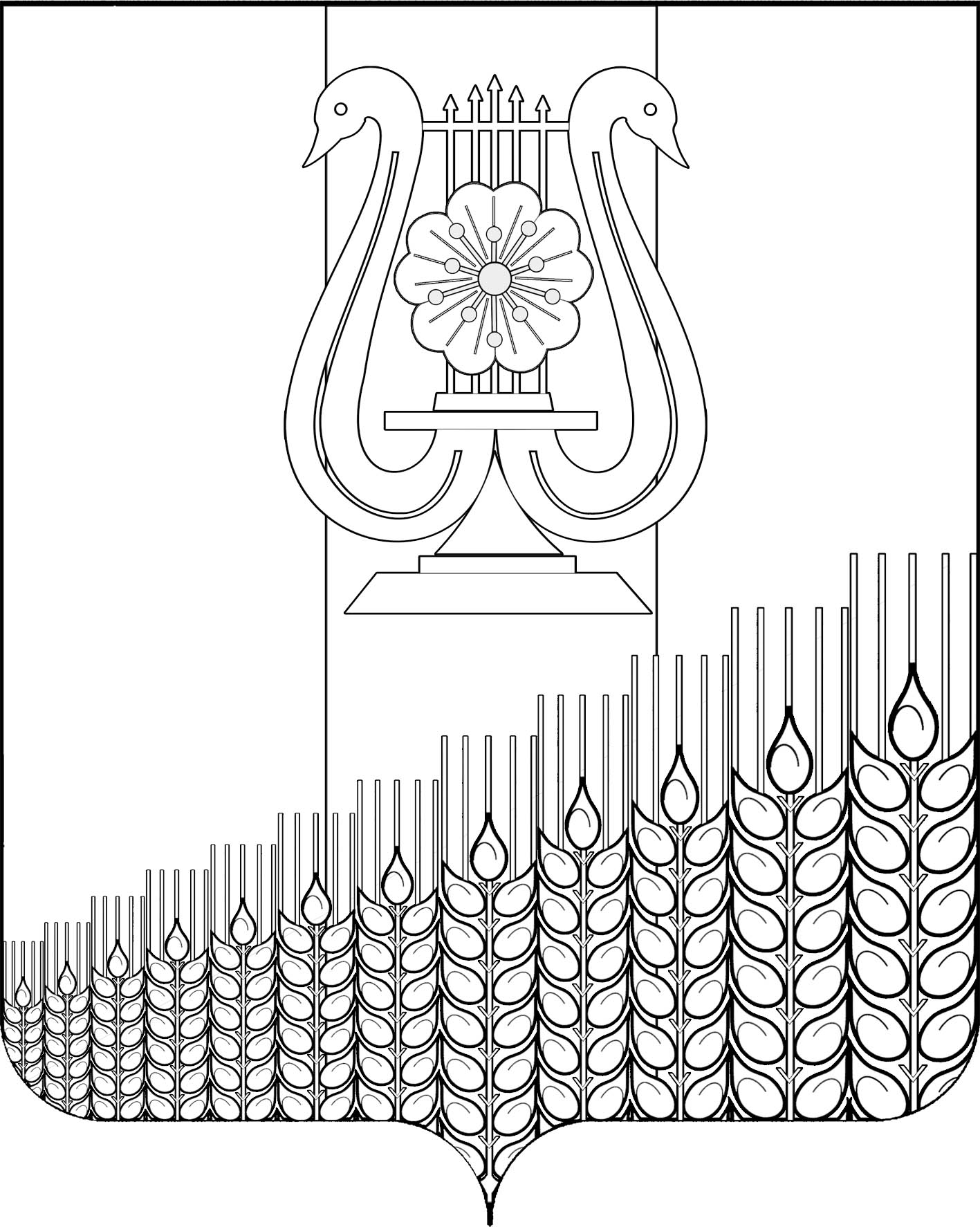 СОВЕТ ПЕРВОМАЙСКОГО СЕЛЬСКОГО ПОСЕЛЕНИЯКУЩЁВСКОГО РАЙОНАР Е Ш Е Н И Е     ПРОЕКТот_________					                                                     №___  поселок ПервомайскийОб утверждении Положения о муниципальном контроле на автомобильном транспорте, городском наземном электрическом транспорте и в дорожном хозяйстве в границах населенных пунктов Первомайского сельского поселения Кущевского районаВ соответствии с пунктом 5 части 1 статьи 14 Федерального закона от 06 октября 2003 года № 131-ФЗ «Об общих принципах организации местного самоуправления в Российской Федерации», с Федеральным законом от 31 июля 2020 года № 248-ФЗ «О государственном контроле (надзоре) и муниципальном контроле в Российской Федерации», со статьей 13 Федерального закона от 8 ноября 2007 года № 257-ФЗ «Об автомобильных дорогах и о дорожной деятельности в Российской Федерации и о внесении изменений в отдельные законодательные акты Российской Федерации», со статьей 3.1 Федерального закона от 8 ноября 2007 года № 259-ФЗ «Устав автомобильного транспорта и городского наземного электрического транспорта», руководствуясь Уставом Первомайского сельского поселения Кущевского района, Совет Первомайского сельского поселения Кущевского района РЕШИЛ:Утвердить Положение о муниципальном контроле на автомобильном транспорте, городском наземном электрическом транспорте и в дорожном хозяйстве в границах населенных пунктов Первомайского сельского поселения Кущевского района согласно приложению к настоящему решению. Контроль по исполнению настоящего решения возложить на постоянную комиссию по коммунальному хозяйству, транспорту, связи и благоустройству Совета Первомайского сельского поселения Кущевского района (Чернов Ю.И.).3.	Настоящее решение вступает в силу со дня его обнародования.ПРИЛОЖЕНИЕУТВЕРЖДЕНО решением Совета Первомайского сельского поселения Кущевского районаот ______2021 г. № ___ПОЛОЖЕНИЕо муниципальном контроле на автомобильном транспорте, городском наземном электрическом транспорте и в дорожном хозяйстве в границах населенных пунктов Первомайского сельского поселения Кущевского районаОбщие положения1.1. Настоящее Положение о муниципальном контроле на автомобильном транспорте, городском наземном электрическом транспорте и в дорожном хозяйстве в границах населенных пунктов Первомайского сельского поселения Кущевского района (далее – Положение) устанавливает порядок организации и осуществления муниципального контроля на автомобильном транспорте, городском наземном электрическом транспорте и в дорожном хозяйстве в границах населенных пунктов первомайского сельского поселения Кущевского района (далее – муниципальный контроль).1.2. Предметом муниципального контроля является соблюдение гражданами и организациями (далее - контролируемыми лицами), предусмотренными статьей 31 Федерального закона № 248-ФЗ, обязательных требований, установленных нормативными правовыми актами Российской Федерации, Краснодарского края и Первомайского сельского поселения Кущевского района (далее - обязательные требования):1) в области автомобильных дорог и дорожной деятельности, установленных в отношении автомобильных дорог общего пользования местного значения Первомайского сельского поселения Кущевского района:а) к эксплуатации объектов дорожного сервиса, размещенных в полосах отвода и (или) придорожных полосах автомобильных дорог общего пользования местного значения Первомайского сельского поселения Кущевского района;б) к осуществлению работ по капитальному ремонту, ремонту и содержанию автомобильных дорог общего пользования местного значения Первомайского сельского поселения Кущевского района и искусственных дорожных сооружений на них (включая требования к дорожно-строительным материалам и изделиям) в части обеспечения сохранности автомобильных дорог;2) установленных в отношении перевозок по муниципальным маршрутам регулярных перевозок (за исключением муниципальных маршрутов регулярных перевозок в границах субъектов Российской Федерации - городов федерального значения Москвы, Санкт-Петербурга и Севастополя), не относящихся к предмету федерального государственного контроля (надзора) на автомобильном транспорте, городском наземном электрическом транспорте и в дорожном хозяйстве в области организации регулярных перевозок. 3) исполнение решений, принимаемых по результатам контрольных мероприятий.1.3. Объектами муниципального контроля являются:а) в рамках пункта 1 части 1 статьи 16 Федерального закона от 31 июля 2020 года № 248-ФЗ «О государственном контроле (надзоре) и муниципальном контроле в Российской Федерации» (далее - Федеральный закон № 248-ФЗ):- деятельность по перевозке пассажиров и багажа автомобильным транспортом и городским наземным электрическим транспортом по муниципальным маршрутам регулярных перевозок;- деятельность по осуществлению работ по капитальному ремонту, ремонту и содержанию автомобильных дорог общего пользования местного значения Первомайского сельского поселения Кущевского района и искусственных дорожных сооружений на них в части обеспечения сохранности автомобильных дорог;- деятельность по использованию полос отвода и (или) придорожных полос автомобильных дорог общего пользования местного значения Первомайского сельского поселения Кущевского района;б) в рамках пункта 2 части 1 статьи 16 Федерального закона № 248-ФЗ:внесение платы в счет возмещения вреда, причиняемого транспортными средствами, осуществляющими перевозки тяжеловесных грузов при движении по автомобильным дорогам общего пользования местного значения Первомайского сельского поселения Кущевского района;дорожно-строительные материалы, указанные в приложении № 1 к техническому регламенту Таможенного союза «Безопасность автомобильных дорог» (ТР ТС 014/2011);дорожно-строительные изделия, указанные в приложении № 2 к техническому регламенту Таможенного союза «Безопасность автомобильных дорог» (ТР ТС 014/2011);в) в рамках пункта 3 части 1 статьи 16 Федерального закона № 248-ФЗ:автомобильные дороги общего пользования местного значения Первомайского сельского поселения Кущевского района и искусственные дорожные сооружения на ней;объекты дорожного сервиса, размещенные в полосах отвода и (или) придорожных полосах автомобильных дорог общего пользования местного значения Первомайского сельского поселения Кущевского района;полосы отвода и (или) придорожные полосы автомобильных дорог общего пользования местного значения Первомайского сельского поселения Кущевского района.1.4. Муниципальный контроль в соответствии с настоящим Положением осуществляется администрацией Первомайского сельского поселения Кущевского района (далее - орган муниципального контроля) с учетом особенностей, предусмотренных статьей 6 Федерального закона № 248-ФЗ.1.5. От имени органа муниципального контроля муниципальный контроль вправе осуществлять следующие должностные лица органа муниципального контроля:1) глава Первомайского сельского поселения Кущевского района;2) муниципальные служащие органа муниципального контроля, в должностные обязанности которого в соответствии с настоящим Положением, должностным регламентом или должностной инструкцией входит осуществление полномочий по муниципальному контролю, в том числе проведение профилактических мероприятий и контрольных мероприятий1.6. Должностным лицом, уполномоченным на принятие решения о проведении контрольных мероприятий является глава Первомайского сельского поселения Кущевского района.1.7. Должностное лицо органа муниципального контроля должно соответствовать квалификационным требованиям к уровню профессионального образования, стажу муниципальной службы или работы по специальности, направлению подготовки, знаниям и умениям, которые необходимы для исполнения должностных обязанностей, а также при наличии соответствующего решения представителя нанимателя (работодателя) - к специальности, направлению подготовки.Квалификационные требования для замещения должности, относящейся к муниципальной службе, устанавливаются в соответствии с законодательством о муниципальной службе с учетом положений статьи 28 Федерального закона № 248-ФЗ.1.8. Должностные лица, уполномоченные на проведение конкретного профилактического мероприятия или контрольного мероприятия, определяются распоряжением администрации Первомайского сельского поселения Кущевского района о проведении профилактического мероприятия или контрольного мероприятия.1.9. Запрещается проведение контрольного мероприятия в отношении объектов контроля должностными лицами органа муниципального контроля, которые проводили профилактические мероприятия в отношении тех же объектов контроля.1.10. Должностные лица органа муниципального контроля при проведении контрольного мероприятия в пределах своих полномочий и в объеме проводимых контрольных действий несут обязанности и имеют права, установленные статьей 29 Федерального закона № 248-ФЗ, а также имеют право пользоваться техническими средствами, в том числе осуществлять фотосъемку, аудио- и видеозапись объектов и документов (кроме объектов и документов, отнесенных к государственной и иной охраняемой законом тайне).1.11. Орган муниципального контроля при организации и осуществлении муниципального контроля получают на безвозмездной основе документы и (или) сведения от иных органов либо подведомственных указанным органам организаций, в распоряжении которых находятся эти документы и (или) сведения, в рамках межведомственного информационного взаимодействия, в том числе в электронной форме. Перечень указанных документов и (или) сведений, порядок и сроки их представления устанавливаются Правительством Российской Федерации.Передача в рамках межведомственного информационного взаимодействия документов и (или) сведений, раскрытие информации, в том числе ознакомление с указанными документами и (или) сведениями в случаях, предусмотренных Федеральным законом № 248-ФЗ, осуществляются с учетом требований законодательства Российской Федерации о государственной и иной охраняемой законом тайне. 1.12. Органом муниципального контроля в соответствии с частью 2 статьи 16 и частью 5 статьи 17 Федерального закона № 248-ФЗ ведется учет объектов контроля с использованием информационной системы органа муниципального контроля. При сборе, обработке, анализе и учете сведений об объектах контроля для целей их учета орган муниципального контроля используют информацию, представляемую ему в соответствии с нормативными правовыми актами, информацию, получаемую в рамках межведомственного взаимодействия, а также общедоступную информацию.При осуществлении учета объектов контроля на контролируемых лиц не может возлагаться обязанность по представлению сведений, документов, если иное не предусмотрено федеральными законами, а так же если соответствующие сведения, документы содержатся в государственных или муниципальных информационных ресурсах.К информации об объектах муниципального контроля, подлежащих учету в целях осуществления муниципального контроля, относятся:вид объекта муниципального контроля;сведения об объекте муниципального контроля и правообладателе объекта муниципального контроля.Актуализация сведений об учете объектов муниципального контроля проводится в течение года с указанием даты последних изменений по каждому объекту муниципального контроля.1.13. Перечни объектов муниципального контроля содержат наименование и место нахождения объектов муниципального контроля.2. Управление рисками причинения вреда (ущерба) охраняемым законном ценностям при осуществлении муниципального контроля2.1. Система оценки и управления рисками причинения вреда (ущерба) охраняемым законом ценностям при осуществлении муниципального контроля не применяется.2.2. Муниципальный контроль осуществляется без проведения плановых контрольных мероприятий. 2.3. Все внеплановые контрольные мероприятия проводятся только после согласования с органами прокуратуры с учетом особенностей, установленных статьей 66 Федерального закона № 248-ФЗ.3. Профилактика рисков причинения вреда (ущерба) охраняемым законом ценностям3.1. Профилактика рисков причинения вреда (ущерба) охраняемым законом ценностям осуществляется в соответствии с ежегодно утверждаемой органом муниципального контроля программой профилактики рисков причинения вреда (ущерба) охраняемым законом ценностям (далее - Программа профилактики рисков причинения вреда) путем проведения профилактических мероприятий.Порядок разработки и утверждения Программа профилактики рисков причинения вреда разрабатывается и утверждается в соответствии с Правилами разработки и утверждения контрольными (надзорными) органами программы профилактики рисков причинения вреда (ущерба) охраняемым законом ценностям, утвержденными Постановлением Правительства РФ от 25 июня 2021 года № 990. Утвержденная Программа профилактики рисков причинения вреда размещается на официальном сайте органа муниципального контроля в сети «Интернет».Профилактические мероприятия, предусмотренные Программой профилактики рисков причинения вреда, обязательны для проведения органом муниципального контроля.Орган муниципального контроля может проводить профилактические мероприятия, не предусмотренные Программой профилактики рисков причинения вреда.3.2. В рамках осуществления муниципального контроля органом муниципального контроля могут проводится следующие профилактические мероприятия:1) информирование;2) обобщение правоприменительной практики;3) консультирование;4) объявление предостережения.3.3. Информирование.3.3.1. Орган муниципального контроля осуществляет информирование контролируемых лиц и иных заинтересованных лиц по вопросам соблюдения обязательных требований посредством размещения соответствующих сведений:- на официальном сайте органа муниципального контроля в сети «Интернет» http://www. pervomajskoe-sp/ru (далее - официальный сайт);- в средствах массовой информации;- через личные кабинеты контролируемых лиц в государственных информационных системах (при их наличии).3.3.2. Информирование также осуществляется по телефону должностными лицами органа муниципального контроля.3.3.3. На официальном сайте органа муниципального контроля размещаются и поддерживаются в актуальном состоянии сведения, предусмотренные частью 3 статьи 46 Федерального закона № 248-ФЗ.3.4. Обобщение правоприменительной практики. 3.4.1. По итогам обобщения правоприменительной практики орган муниципального контроля ежегодно подготавливает доклад, содержащий результаты обобщения правоприменительной практики по осуществлению муниципального контроля (далее - доклад о правоприменительной практике), который в обязательном порядке проходит публичные обсуждения. Орган муниципального контроля обеспечивает публичное обсуждение проекта доклада о правоприменительной практике путем его размещения на 14 календарных дней на официальном сайте органа муниципального контроля в сети «Интернет» не позднее 1 февраля года, следующего за отчетным.После рассмотрения предложений и замечаний, полученных в ходе публичного обсуждения, указанного в абзаце втором настоящего пункта, доклад о правоприменительной практике дорабатывается, утверждается распоряжением органа муниципального контроля и размещается на официальном сайте органа муниципального контроля в сети «Интернет» 3.4.2. Результаты обобщения правоприменительной практики включаются в ежегодный доклад органа муниципального контроля о состоянии муниципального контроля.3.5. Консультирование.3.5.1. Должностные лица органа муниципального контроля по обращениям контролируемых лиц и их представителей осуществляют консультирование.В ходе консультирования даются разъяснения по вопросам, связанным с организацией и осуществлением муниципального контроля:- обязательные требования, соблюдение которых является предметом осуществления муниципального;- порядок, периодичность и сроки проведения контрольных мероприятий;- права и обязанности контролируемых лиц и должностных лиц органа муниципального контроля;- порядок обжалования решений и (или) действий должностных лиц органа муниципального контроля.3.5.2. Консультирование осуществляется без взимания платы.3.5.3. Консультирование может осуществляться должностными лицами органа муниципального контроля по телефону, на личном приеме или в ходе проведения профилактического или контрольного мероприятия.Индивидуальное консультирование должностными лицами органа муниципального контроля по телефону, на личном приеме не должно превышать 10 минут. 3.5.4. По итогам консультирования информация в письменной форме контролируемым лицам и их представителям не предоставляется, за исключением случаев консультирования по вопросу порядка обжалования действий (бездействия) должностных лиц органа муниципального контроля. Контролируемое лицо вправе направить запрос о предоставлении письменного ответа в сроки, установленные Федеральным законом от 2 мая 2006 года № 59-ФЗ «О порядке рассмотрения обращений граждан Российской Федерации».3.5.5. Консультирование по однотипным обращениям контролируемых лиц и их представителей осуществляется посредством размещения на официальном сайте органа муниципального контроля в сети «Интернет» письменного разъяснения, подписанного должностным лицом органа муниципального контроля.3.5.6. Номера контактных телефонов для консультирования, адреса для направления запросов в письменной форме, график и место проведения личного приема в целях консультирования размещаются официальном сайте органа муниципального контроля в сети «Интернет». 3.5.7. При осуществлении консультирования должностное лицо органа муниципального контроля обязано соблюдать конфиденциальность информации, доступ к которой ограничен в соответствии с законодательством Российской Федерации.3.5.8. В ходе консультирования не может предоставляться информация, содержащая оценку конкретного контрольного мероприятия, решений и (или) действий должностных лиц органа муниципального контроля, иных участников контрольного мероприятия, а также результаты проведенных в рамках контрольного мероприятия экспертизы, испытаний.3.5.9. Информация, ставшая известной должностному лицу органа муниципального контроля в ходе консультирования, не может использоваться органом муниципального контроля в целях оценки контролируемого лица по вопросам соблюдения обязательных требований.3.5.10. Орган муниципального контроля осуществляет учет консультирований.3.6. Объявление предостережения.3.6.1. Орган муниципального контроля объявляет контролируемому лицу предостережение о недопустимости нарушения обязательных требований (далее – предостережение) при наличии у органа муниципального контроля сведений о готовящихся нарушениях обязательных требований или признаках нарушений обязательных требований и (или) в случае отсутствия подтвержденных данных о том, что нарушение обязательных требований причинило вред (ущерб) охраняемым законом ценностям либо создало угрозу причинения вреда (ущерба) охраняемым законом ценностям, и предлагает принять меры по обеспечению соблюдения обязательных требований.3.6.2. Предостережение о недопустимости нарушения обязательных требований объявляется и направляется контролируемому лицу в порядке, предусмотренном Федеральным законом № 248-ФЗ, и должно содержать указание на соответствующие обязательные требования, предусматривающий их нормативный правовой акт, информацию о том, какие конкретно действия (бездействие) контролируемого лица могут привести или приводят к нарушению обязательных требований, а также предложение о принятии мер по обеспечению соблюдения данных требований и не может содержать требование представления контролируемым лицом сведений и документов.3.6.3. Предостережение оформляется по типовой форме, утвержденной приказом Минэкономразвития России от 31 марта 2021 года № 151 «О типовых формах документов, используемых контрольным (надзорным) органом».3.6.4. Контролируемое лицо в течение 10 (десяти) рабочих дней со дня получения предостережения вправе подать в орган муниципального контроля возражение в отношении предостережения. 3.6.5. Возражение может быть подано в письменной форме непосредственно или почтовым отправлением, либо в электронной форме на официальную электронную почту органа муниципального контроля.3.6.6. Возражение должно содержать:1) наименование органа муниципального контроля, в который направляется возражение;2) наименование юридического лица, фамилию, имя и отчество (последнее – при наличии) индивидуального предпринимателя или гражданина, а также номер (номера) контактного телефона, адрес (адреса) электронной почты (при наличии) и почтовый адрес, по которым должен быть направлен ответ контролируемому лицу;3) дату и номер предостережения;4) доводы, на основании которых контролируемое лицо не согласно с объявленным предостережением;5) дату получения предостережения контролируемым лицом;6) личную подпись и дату.3.6.7. В случае необходимости в подтверждение своих доводов контролируемое лицо прилагает к возражению соответствующие документы либо их заверенные копии.3.6.8. Предельный срок рассмотрения возражения органом муниципального контроля составляет 30 календарных дней со дня регистрации возражения.3.6.9. При необходимости направления запроса для получения дополнительной информации в целях объективного и всестороннего рассмотрения возражения предельный срок продления рассмотрения возражения главой Первомайского сельского поселения Кущевского района составляет 15 (пятнадцать) календарных дней, с уведомлением контролируемого лица, направившего возражение, о продлении срока его рассмотрения.3.6.10. Орган муниципального контроля:а) обеспечивает объективное, всестороннее и своевременное рассмотрение возражения, при необходимости с участием контролируемого лица, направившего возражение, или его уполномоченного представителя;б) при необходимости запрашивает документы и материалы в государственных органах, органах местного самоуправления и у иных лиц;в) по результатам рассмотрения возражения принимает меры, направленные на восстановление или защиту нарушенных прав и законных интересов контролируемого лица;г) направляет письменный ответ по существу поставленных в возражении вопросов.3.6.11. По результатам рассмотрения возражения орган муниципального контроля принимает одно из следующих решений:а) оставляет возражение без удовлетворения;б) отменяет предостережение полностью или частично.3.6.12. Не позднее дня, следующего за днем принятия решения по результатам рассмотрения возражения контролируемому лицу, подавшему возражение, в письменной форме и по его желанию в электронной форме направляется мотивированный ответ о результатах рассмотрения возражения.3.6.13. Повторное направление возражения по тем же основаниям не допускается.3.6.14. Орган муниципального контроля осуществляет учет объявленных им предостережений о недопустимости нарушения обязательных требований и использует соответствующие данные для проведения иных профилактических мероприятий и контрольных мероприятий.4. Осуществление муниципального контроля4.1. Муниципальный контроль осуществляется без проведения плановых контрольных мероприятий.4.2. При осуществлении муниципального контроля проводятся внеплановые контрольные мероприятия при взаимодействии с контролируемым лицом:а) документарная проверка;б) инспекционный визит.Без взаимодействия с контролируемым лицом проводятся следующие контрольные мероприятия:а) наблюдение за соблюдением обязательных требований;б) выездное обследование.4.3. Контрольные мероприятия без взаимодействия проводятся должностными лицами органа муниципального контроля на основании заданий, выданных главой Первомайского сельского поселения Кущевского района, включая задания, содержащиеся в планах работы органа муниципального контроля, в том числе в случаях, установленных Федеральным законом № 248-ФЗ.4.4. Для проведения контрольного мероприятия, предусматривающего взаимодействие с контролируемым лицом, а также документарной проверки, принимается решение органа муниципального контроля, подписанное уполномоченным должностным лицом органа муниципального контроля, в котором указываются:1) дата, время и место принятия решения;2) кем принято решение;3) основание проведения контрольного мероприятия;4) вид контроля;5) фамилии, имена, отчества (при наличии), должности должностного лица органа муниципального контроля, уполномоченного на проведение контрольного мероприятия, а также привлекаемых к проведению контрольного мероприятия специалистов, экспертов или наименование экспертной организации, привлекаемой к проведению такого мероприятия;6) объект контроля, в отношении которого проводится контрольное мероприятие;7) адрес места осуществления контролируемым лицом деятельности или адрес нахождения иных объектов контроля, в отношении которых проводится контрольное мероприятие, может не указываться в отношении рейдового осмотра;8) фамилия, имя, отчество (при наличии) гражданина или наименование организации, адрес организации (ее филиалов, представительств, обособленных структурных подразделений), ответственных за соответствие обязательным требованиям объекта контроля, в отношении которого проводится контрольное мероприятие, может не указываться в отношении рейдового осмотра;9) вид контрольного мероприятия;10) перечень контрольных действий, совершаемых в рамках контрольного мероприятия;11) предмет контрольного мероприятия;12) проверочные листы, если их применение является обязательным;13) дата проведения контрольного мероприятия, в том числе срок непосредственного взаимодействия с контролируемым лицом (может не указываться в отношении рейдового осмотра в части срока непосредственного взаимодействия с контролируемым лицом);14) перечень документов, предоставление которых гражданином, организацией необходимо для оценки соблюдения обязательных требований (в случае, если в рамках контрольного мероприятия предусмотрено предоставление контролируемым лицом документов в целях оценки соблюдения обязательных требований).4.5. Решение о проведении документарной проверки оформляется по типовой форме, утвержденной приложением № 6 к приказу Минэкономразвития России от 31 марта 2021 года № 151 «О типовых формах документов, используемых контрольным (надзорным) органом».Решение о проведении инспекционного визита оформляется по типовой форме, утвержденной приложением № 4 к приказу Минэкономразвития России от 31 марта 2021 года № 151 «О типовых формах документов, используемых контрольным (надзорным) органом».4.6. Контрольное мероприятие может быть начато после внесения в единый реестр контрольных (надзорных) мероприятий сведений, установленных правилами его формирования и ведения, за исключением наблюдения за соблюдением обязательных требований и выездного обследования, а также случаев неработоспособности единого реестра контрольных (надзорных) мероприятий, зафиксированных оператором реестра.4.7. В отношении проведения наблюдения за соблюдением обязательных требований, выездного обследования не требуется принятие решения о проведении данного контрольного мероприятия, предусмотренного пунктом 4.4 раздела 4 настоящего Положения.4.8. Внеплановые контрольные мероприятия за исключением контрольных мероприятий без взаимодействия, проводятся по основаниям, предусмотренным пунктами 1, 3 - 6 части 1 и частью 3  статьи 57 Федерального закона № 248-ФЗ.4.9. Все внеплановые контрольные мероприятия проводятся только после согласования с органами прокуратуры. 4.10. Порядок согласования органом муниципального контроля с прокурором проведения внепланового контрольного мероприятия, а также типовые формы заявления о согласовании с прокурором проведения внепланового контрольного мероприятия и решения прокурора о результатах его рассмотрения устанавливаются Генеральным прокурором Российской Федерации. 4.11. В день подписания решения о проведении внепланового контрольного мероприятия в целях согласования его проведения орган муниципального контроля направляет в орган прокуратуры сведения о внеплановом контрольном мероприятии с приложением копии решения о проведении внепланового контрольного мероприятия и документов, которые содержат сведения, послужившие основанием для его проведения.Направление сведений и документов, предусмотренных абзацем первым настоящего пункта, осуществляется посредством единого реестра контрольных (надзорных) мероприятий, за исключением направления сведений и документов, содержащих государственную или иную охраняемую законом тайну.Решение прокурора или его заместителя о согласовании проведения внепланового контрольного мероприятия или об отказе в согласовании его проведения может быть обжаловано вышестоящему прокурору или в суд.4.12. Если основанием для проведения внепланового контрольного  мероприятия являются сведения о непосредственной угрозе причинения вреда (ущерба) охраняемым законом ценностям, орган муниципального контроля для принятия неотложных мер по ее предотвращению и устранению приступает к проведению внепланового контрольного мероприятия незамедлительно (в течение двадцати четырех часов после получения соответствующих сведений) с извещением об этом органа прокуратуры по месту нахождения объекта контроля посредством направления в тот же срок документов, предусмотренных пунктом 4.11 раздела 4 настоящего Положения. В этом случае уведомление контролируемого лица о проведении внепланового контрольного мероприятия может не проводиться. 4.13. Должностные лица органа муниципального контроля при осуществлении муниципального контроля обязаны вносить информацию о проверках, об их результатах и о принятых мерах по пресечению и (или) устранению последствий выявленных нарушений обязательных требований в единый реестр контрольных (надзорных) мероприятий.4.14. Контрольные мероприятия подлежат проведению с учетом внутренних правил и (или) установлений контролируемых лиц, режима работы объекта контроля, если они не создают непреодолимого препятствия по проведению контрольных мероприятий.4.15. Совершение контрольных действий и их результаты отражаются в документах, составляемых должностным лицом органа муниципального контроля и лицами, привлекаемыми к совершению контрольных действий.4.16. При проведении контрольного мероприятия, предусматривающего взаимодействие с контролируемым лицом (его представителем) в месте осуществления деятельности контролируемого лица, контролируемому лицу (его представителю) должностным лицом органа муниципального контроля предъявляется служебное удостоверение, заверенная печатью бумажная копия либо решение о проведении контрольного (надзорного) мероприятия в форме электронного документа, подписанного квалифицированной электронной подписью, а также сообщается учетный номер контрольного (надзорного) мероприятия в едином реестре контрольных (надзорных) мероприятий.4.17. По требованию контролируемого лица должностное лицо органа муниципального контроля обязано предоставить информацию об экспертах, экспертных организациях и иных лицах, привлекаемых для проведения контрольного мероприятия, в целях подтверждения полномочий.4.18. В случае, если проведение контрольного мероприятия оказалось невозможным в связи с отсутствием контролируемого лица по месту нахождения (осуществления деятельности), либо в связи с фактическим неосуществлением деятельности контролируемым лицом, либо в связи с иными действиями (бездействием) контролируемого лица, повлекшими невозможность проведения или завершения контрольного мероприятия, должностное лицо органа муниципального контроля составляет акт о невозможности проведения контрольного мероприятия, предусматривающего взаимодействие с контролируемым лицом, с указанием причин и информирует контролируемое лицо о невозможности проведения контрольного мероприятия, предусматривающего взаимодействие с контролируемым лицом, в порядке, предусмотренном частями 4 и 5 статьи 21 Федерального закона № 248-ФЗ. В этом случае должностное лицо органа муниципального контроля вправе совершить контрольные действия в рамках указанного контрольного мероприятия в любое время до завершения проведения контрольного мероприятия, предусматривающего взаимодействие с контролируемым лицом.4.19. В случае, указанном в пункте 4.18 раздела 4 настоящего Положения, уполномоченное должностное лицо органа муниципального контроля вправе принять решение о проведении в отношении контролируемого лица такого же контрольного мероприятия без предварительного уведомления контролируемого лица и без согласования с органами прокуратуры.4.20. Уклонение контролируемого лица от проведения контрольного мероприятия или воспрепятствование его проведению влечет ответственность, установленную федеральным законом.4.21. Документарная проверка.4.21.1. В ходе документарной проверки рассматриваются документы контролируемых лиц, имеющиеся в распоряжении органа муниципального контроля, результаты предыдущих контрольных мероприятий, материалы рассмотрения дел об административных правонарушениях и иные документы о результатах осуществленного в отношении этих контролируемых лиц муниципального контроля.В ходе документарной проверки могут совершаться следующие контрольные действия:а) получение письменных объяснений;б) истребование документов.4.21.2. В случае, если достоверность сведений, содержащихся в документах, имеющихся в распоряжении органа муниципального контроля, вызывает обоснованные сомнения либо эти сведения не позволяют оценить исполнение контролируемым лицом обязательных требований, орган муниципального контроля направляет в адрес контролируемого лица требование представить иные необходимые для рассмотрения в ходе документарной проверки документы. В течение 10 (десяти) рабочих дней со дня получения данного требования контролируемое лицо обязано направить в орган муниципального контроля указанные в требовании документы.4.21.3. В случае, если в ходе документарной проверки выявлены ошибки и (или) противоречия в представленных контролируемым лицом документах либо выявлено несоответствие сведений, содержащихся в этих документах, сведениям, содержащимся в имеющихся у органа муниципального контроля документах и (или) полученным при осуществлении муниципального контроля, информация об ошибках, о противоречиях и несоответствии сведений направляется контролируемому лицу с требованием представить в течение 10 (десяти) рабочих дней необходимые пояснения. Контролируемое лицо, представляющее в орган муниципального контроля пояснения относительно выявленных ошибок и (или) противоречий в представленных документах либо относительно несоответствия сведений, содержащихся в этих документах, сведениям, содержащимся в имеющихся у органа муниципального контроля документах и (или) полученным при осуществлении муниципального контроля, вправе дополнительно представить в орган муниципального контроля документы, подтверждающие достоверность ранее представленных документов.4.21.4. При проведении документарной проверки орган муниципального контроля не вправе требовать у контролируемого лица сведения и документы, не относящиеся к предмету документарной проверки, а также сведения и документы, которые могут быть получены этим органом от иных органов.4.21.5. Срок проведения документарной проверки не может превышать 10 (десять) рабочих дней. В указанный срок не включается период с момента направления органом муниципального контроля контролируемому лицу требования представить необходимые для рассмотрения в ходе документарной проверки документы до момента представления указанных в требовании документов в орган муниципального контроля, а также период с момента направления контролируемому лицу информации органа муниципального контроля о выявлении ошибок и (или) противоречий в представленных контролируемым лицом документах либо о несоответствии сведений, содержащихся в этих документах, сведениям, содержащимся в имеющихся у органа муниципального контроля документах и (или) полученным при осуществлении муниципального контроля, и требования представить необходимые пояснения в письменной форме до момента представления указанных пояснений в орган муниципального контроля. 4.22. Инспекционный визит.4.22.1. Инспекционный визит проводится по месту нахождения (осуществления деятельности) контролируемого лица (его филиалов, представительств, обособленных структурных подразделений) либо объекта контроля.4.22.2. В ходе инспекционного визита могут совершаться следующие контрольные действия:1) осмотр;2) опрос;3) получение письменных объяснений;4) истребование документов, которые в соответствии с обязательными требованиями должны находиться в месте нахождения (осуществления деятельности) контролируемого лица (его филиалов, представительств, обособленных структурных подразделений) либо объекта контроля.4.22.3. Инспекционный визит проводится без предварительного уведомления контролируемого лица и собственника производственного объекта.4.22.4. Срок проведения инспекционного визита в одном месте осуществления деятельности либо на одном производственном объекте (территории) не может превышать 1 (один) рабочий день.4.22.5. Контролируемые лица или их представители обязаны обеспечить беспрепятственный доступ инспектора в здания, сооружения, помещения.4.22.6. Внеплановый инспекционный визит может проводиться только по согласованию с органами прокуратуры, за исключением случаев его проведения в соответствии с пунктами 3 - 6 части 1, частью 3 статьи 57 и частью 12 статьи 66 Федерального закона № 248-ФЗ.4.22.7. Инспекционный визит может проводиться с использованием средств дистанционного взаимодействия, в том числе посредством аудио- или видеосвязи.5. Результаты контрольного мероприятия5.1. Результатами контрольных мероприятий являются оценка соблюдения контролируемыми лицами обязательных требований, создание условий для предупреждения нарушений обязательных требований и (или) прекращения их нарушений, восстановление нарушенного положения, направление уполномоченным органам или должностным лицам информации для рассмотрения вопроса о привлечении к ответственности и (или) применение уполномоченным органом мер, предусмотренных пунктом 2 части 2 статьи 90 Федерального закона № 248-ФЗ.5.2. По окончании проведения контрольного мероприятия, предусматривающего взаимодействие с контролируемым лицом, составляется акт контрольного мероприятия (далее также - акт). В случае, если по результатам проведения такого мероприятия выявлено нарушение обязательных требований, в акте должно быть указано, какое именно обязательное требование нарушено, каким нормативным правовым актом и его структурной единицей оно установлено. В случае устранения выявленного нарушения до окончания проведения контрольного мероприятия, предусматривающего взаимодействие с контролируемым лицом, в акте указывается факт его устранения. Документы, иные материалы, являющиеся доказательствами нарушения обязательных требований, должны быть приобщены к акту. Заполненные при проведении контрольного мероприятия проверочные листы должны быть приобщены к акту.5.3. Акт документарной проверки оформляется по типовой форме, утвержденной приложением № 13 к приказу Минэкономразвития России от 31 марта 2021 года № 151 «О типовых формах документов, используемых контрольным (надзорным) органом».Акт инспекционного визита оформляется по типовой форме, утвержденной приложением № 11 к приказу Минэкономразвития России от 31 марта 2021 года № 151 «О типовых формах документов, используемых контрольным (надзорным) органом».5.4. Оформление акта производится на месте проведения контрольного мероприятия в день окончания проведения такого мероприятия, если иной порядок оформления акта не установлен Правительством Российской Федерации.5.5. Результаты контрольного мероприятия, содержащие информацию, составляющую государственную, коммерческую, служебную или иную охраняемую законом тайну, оформляются с соблюдением требований, предусмотренных законодательством Российской Федерации.5.6. Акт контрольного (надзорного) мероприятия, проведение которого было согласовано органами прокуратуры, направляется в органы прокуратуры посредством единого реестра контрольных (надзорных) мероприятий непосредственно после его оформления.5.7. Контролируемое лицо или его представитель знакомится с содержанием акта на месте проведения контрольного мероприятия, за исключением случаев, установленных пунктом 5.7 настоящего раздела.5.8. В случае проведения документарной проверки либо контрольного мероприятия без взаимодействия с контролируемым лицом орган муниципального контроля направляет акт контролируемому лицу в порядке, установленном статьей 21 Федерального закона № 248-ФЗ.5.9. Контролируемое лицо подписывает акт тем же способом, которым изготовлен данный акт. При отказе или невозможности подписания контролируемым лицом или его представителем акта по итогам проведения контрольного мероприятия в акте делается соответствующая отметка.5.10. В случае несогласия с фактами и выводами, изложенными в акте контрольного мероприятия, контролируемое лицо вправе направить жалобу в порядке, предусмотренном статьями 39 - 43 Федерального закона № 248-ФЗ и разделом 6 настоящего Положения.5.11. Решения, принимаемые по результатам контрольных мероприятий5.11.1. В случае отсутствия выявленных нарушений обязательных требований при проведении контрольного мероприятия сведения об этом вносятся в единый реестр контрольных (надзорных) мероприятий. Должностным лицом органа муниципального контроля выдаются рекомендации по соблюдению обязательных требований, проводятся иные мероприятия, направленные на профилактику рисков причинения вреда (ущерба) охраняемым законом ценностям.5.11.2. В случае выявления при проведении контрольного мероприятия нарушений обязательных требований со стороны контролируемого лица уполномоченный орган в пределах полномочий, предусмотренных законодательством Российской Федерации, обязан:1) выдать после оформления акта контрольного мероприятия контролируемому лицу предписание об устранении выявленных нарушений с указанием разумных сроков их устранения и (или) о проведении мероприятий по предотвращению причинения вреда (ущерба) охраняемым законом ценностям, а также других мероприятий, предусмотренных федеральным законом о виде контроля;2) незамедлительно принять предусмотренные законодательством Российской Федерации меры по недопущению причинения вреда (ущерба) охраняемым законом ценностям или прекращению его причинения вплоть до обращения в суд с требованием о запрете эксплуатации (использования) зданий, строений, сооружений, помещений и иных подобных объектов и о доведении до сведения граждан, организаций любым доступным способом информации о наличии угрозы причинения вреда (ущерба) охраняемым законом ценностям и способах ее предотвращения в случае, если при проведении контрольного (надзорного) мероприятия установлено, что деятельность гражданина, организации, владеющих и (или) пользующихся объектом контроля, эксплуатация (использование) ими зданий, строений, сооружений, помещений и иных подобных объектов, выполняемые ими работы, оказываемые услуги представляют непосредственную угрозу причинения вреда (ущерба) охраняемым законом ценностям или что такой вред (ущерб) причинен.3) при выявлении в ходе контрольного (надзорного) мероприятия признаков преступления или административного правонарушения направить соответствующую информацию в государственный орган в соответствии со своей компетенцией или при наличии соответствующих полномочий принять меры по привлечению виновных лиц к установленной законом ответственности.4) принять меры по осуществлению контроля за устранением выявленных нарушений обязательных требований, предупреждению нарушений обязательных требований, предотвращению возможного причинения вреда (ущерба) охраняемым законом ценностям, при неисполнении предписания в установленные сроки принять меры по обеспечению его исполнения вплоть до обращения в суд с требованием о принудительном исполнении предписания, если такая мера предусмотрена законодательством;5) рассмотреть вопрос о выдаче рекомендаций по соблюдению обязательных требований, проведении иных мероприятий, направленных на профилактику рисков причинения вреда (ущерба) охраняемым законом ценностям.5.12. Предусмотренные подпунктом 3 пункта 5.11 настоящего раздела 5 настоящего Положения меры не принимаются (в части административных правонарушений), если выданное предписание об устранении нарушений обязательных требований исполнено контролируемым лицом надлежащим образом.5.13. Решения, принятые по результатам контрольного мероприятия, проведенного с грубым нарушением требований к организации и осуществлению муниципального контроля, предусмотренным частью 2 статьи 91 Федерального закона № 248-ФЗ, подлежат отмене органом муниципального контроля или судом, в том числе по представлению (заявлению) прокурора. В случае самостоятельного выявления грубых нарушений требований к организации и осуществлению муниципального контроля уполномоченное должностное лицо органа муниципального контроля, проводившего контрольное мероприятие, принимает решение о признании результатов такого мероприятия недействительными. 6. Обжалование решений органа муниципального контроля, действий (бездействия) должностных лиц органа муниципального контроля6.1. Правом на обжалование решений органа муниципального контроля, действий (бездействия) его должностных лиц обладает контролируемое лицо, в отношении которого приняты решения или совершены действия (бездействие), указанные в подпункте 6.2.4 пункта 6.2 раздела 6 настоящего Положения.С 1 января 2023 года судебное обжалование решений органа муниципального контроля, действий (бездействия) его должностных лиц, возможно только после их досудебного обжалования, за исключением случаев обжалования в суд решений, действий (бездействия) гражданами, не осуществляющими предпринимательской деятельности.6.2. Досудебный порядок подачи жалобы6.2.1. Жалоба подается контролируемым лицом в администрацию Первомайского сельского поселения Кущевского района в электронном виде с использованием единого портала государственных и муниципальных услуг и (или) региональных порталов государственных и муниципальных услуг, за исключением случая, предусмотренного в подпункте 6.2.2 настоящего пункта. При подаче жалобы гражданином она должна быть подписана простой электронной подписью либо усиленной квалифицированной электронной подписью. При подаче жалобы организацией она должна быть подписана усиленной квалифицированной электронной подписью.6.2.2. Жалоба, содержащая сведения и документы, составляющие государственную или иную охраняемую законом тайну, подается контролируемым лицом в администрацию Первомайского сельского поселения Кущевского района без использования единого портала государственных и муниципальных услуг и (или) региональных порталов государственных и муниципальных услуг в порядке, установленном настоящим Положением, с учетом требований законодательства Российской Федерации о государственной и иной охраняемой законом тайне. 6.2.3. Жалоба на действия (бездействия) должностных лиц органа муниципального контроля рассматривается главой Первомайского сельского поселения Кущевского района (далее - уполномоченный на рассмотрение жалобы орган).6.2.4. Контролируемые лица, права и законные интересы которых, по их мнению, были непосредственно нарушены в рамках осуществления муниципального контроля, имеют право на досудебное обжалование:1) решений о проведении контрольных мероприятий;2) актов контрольных мероприятий, предписаний об устранении выявленных нарушений;3) действий (бездействия) должностных лиц органа муниципального контроля в рамках контрольных мероприятий.6.2.5. Жалоба на решение органа муниципального контроля, действия (бездействие) его должностных лиц может быть подана в течение 30 (тридцати) календарных дней со дня, когда контролируемое лицо узнало или должно было узнать о нарушении своих прав.6.2.6. Жалоба на предписание органа муниципального контроля может быть подана в течение 10 (десяти) рабочих дней с момента получения контролируемым лицом предписания.6.2.7. В случае пропуска по уважительной причине срока подачи жалобы этот срок по ходатайству лица, подающего жалобу, может быть восстановлен уполномоченным на рассмотрение жалобы органом. 6.2.8. Лицо, подавшее жалобу, до принятия решения по жалобе может отозвать ее. При этом повторное направление жалобы по тем же основаниям не допускается.6.2.9. Жалоба может содержать ходатайство о приостановлении исполнения обжалуемого решения органа муниципального контроля. 6.2.10. Уполномоченный на рассмотрение жалобы орган в срок не позднее 2 (двух) рабочих дней со дня регистрации жалобы принимает решение:1) о приостановлении исполнения обжалуемого решения органа муниципального контроля;2) об отказе в приостановлении исполнения обжалуемого решения органа муниципального контроля.6.2.11. Информация о решении, указанном в подпункте 6.2.10 настоящего пункта, направляется лицу, подавшему жалобу, в течение 1 (одного) рабочего дня с момента принятия решения. 6.3. Жалоба должна отвечать требованиям, установленным статьей 41 Федерального закона № 248-ФЗ.6.4. Уполномоченный на рассмотрение жалобы орган принимает решение об отказе в рассмотрении жалобы в течение 5 (пяти) рабочих дней с момента получения жалобы в порядке, предусмотренном статьей 42 Федерального закона № 248-ФЗ.6.5. Порядок рассмотрения жалобы6.5.1. Уполномоченный на рассмотрение жалобы орган использует подсистему досудебного обжалования контрольной (надзорной) деятельности, за исключением случаев, когда рассмотрение жалобы связано со сведениями и документами, составляющими государственную или иную охраняемую законом тайну. Правила ведения подсистемы досудебного обжалования контрольной (надзорной) деятельности утверждаются Правительством Российской Федерации. 6.5.2. Уполномоченный на рассмотрение жалобы орган должны обеспечить передачу в подсистему досудебного обжалования контрольной (надзорной) деятельности сведений о ходе рассмотрения жалоб.6.5.3. Жалоба подлежит рассмотрению уполномоченным на рассмотрение жалобы органом в течение 20 (двадцати) рабочих дней со дня ее регистрации. Указанный срок может быть продлен, на 20 (двадцать) рабочих дней, в следующих исключительных случаях:1) проведение в отношении должностного лица, действия (бездействия) которого обжалуются служебной проверки по фактам, указанным в жалобе;2) отсутствие должностного лица, действия (бездействия) которого обжалуются, по уважительной причине (болезнь, отпуск, командировка).6.5.4. Уполномоченный орган вправе запросить у контролируемого лица, подавшего жалобу, дополнительную информацию и документы, относящиеся к предмету жалобы. Контролируемое лицо вправе представить указанные информацию и документы в течение 5 (пяти) рабочих дней с момента направления запроса. Течение срока рассмотрения жалобы приостанавливается с момента направления запроса о представлении дополнительных информации и документов, относящихся к предмету жалобы, до момента получения их уполномоченным органом, но не более чем на 5 рабочих дней с момента направления запроса. Неполучение от контролируемого лица дополнительных информации и документов, относящихся к предмету жалобы, не является основанием для отказа в рассмотрении жалобы.6.5.5. Не допускается запрашивать у контролируемого лица, подавшего жалобу, информацию и документы, которые находятся в распоряжении государственных органов, органов местного самоуправления либо подведомственных им организаций.6.5.6. Обязанность доказывания законности и обоснованности принятого решения и (или) совершенного действия (бездействия) возлагается на орган муниципального контроля, решение и (или) действие (бездействие) должностного лица которого обжалуются.6.5.7. По итогам рассмотрения жалобы уполномоченный на рассмотрение жалобы орган принимает одно из следующих решений:1) оставляет жалобу без удовлетворения;2) отменяет решение органа муниципального контроля полностью или частично;3) отменяет решение орган муниципального контроля полностью и принимает новое решение;4) признает действия (бездействие) должностных лиц органа муниципального контроля незаконными и выносит решение по существу, в том числе об осуществлении при необходимости определенных действий.6.5.8. Решение уполномоченного на рассмотрение жалобы органа, содержащее обоснование принятого решения, срок и порядок его исполнения, размещается в личном кабинете контролируемого лица на едином портале государственных и муниципальных услуг и (или) региональном портале государственных и муниципальных услуг в срок не позднее 1 (одного) рабочего дня со дня его принятия.7. Оценка результативности и эффективности деятельности органа муниципального контроля7.1. Оценка результативности и эффективности деятельности органа муниципального контроля осуществляется на основе системы показателей результативности и эффективности муниципального контроля в соответствии со статьей 30 Федерального закона №248-ФЗ.7.2. Ключевые показатели муниципального контроля и их целевые значения, индикативные показатели для муниципального контроля утверждаются решением Совета Первомайского сельского поселения Кущевского района.7.3. Орган муниципального контроля ежегодно осуществляет подготовку доклада о муниципальном контроле с указанием сведений о достижении ключевых показателей и сведений об индикативных показателях муниципального контроля, в том числе о влиянии профилактических мероприятий и контрольных мероприятий на достижение ключевых показателей.7.4. Требования к подготовке доклада о муниципальном контроле в Российской Федерации устанавливаются Правительством Российской Федерации.8. Заключительные положенияДо 31 декабря 2023 года подготовка органом муниципального контроля в ходе осуществления муниципального контроля документов, информирование контролируемых лиц о совершаемых должностными лицами органа муниципального контроля действиях и принимаемых решениях, обмен документами и сведениями с контролируемыми лицами осуществляется на бумажном носителе.Глава Первомайского сельского поселенияКущевского района                                                                             М.Н.ПоступаевГлава Первомайского сельского поселения Кущевского района                     М.Н.ПоступаевПредседатель СоветаПервомайского сельского поселения Кущёвского района                А.М.Конышев